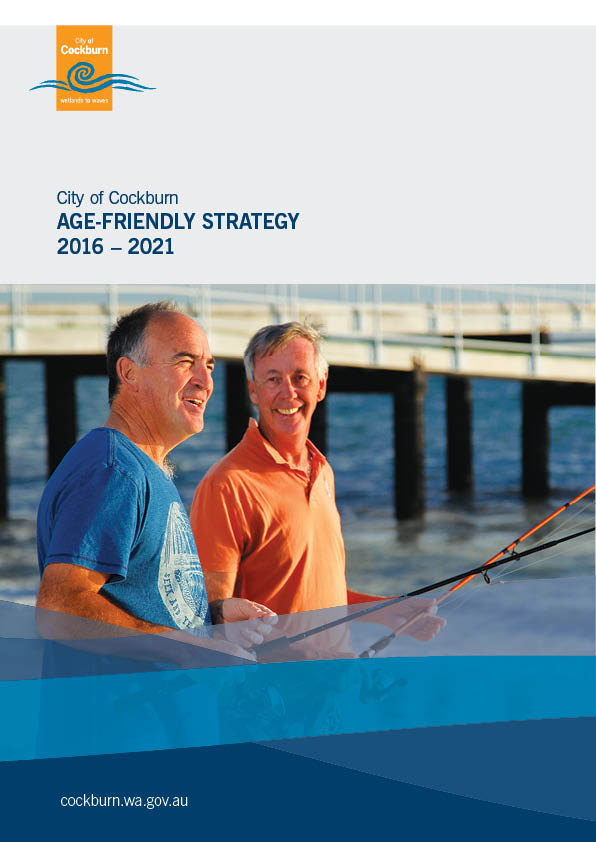 INDEXThe City of Cockburn’s vision for older people is that they are valued, have optimal opportunities for good health, active participation and a sense of security while enjoying facilities and services that are accessible to and inclusive of their needs. The City of Cockburn’s first Age-Friendly Strategic Plan was developed in 2008 prompted by an increasing awareness of an ageing population. The plan was updated in June 2009 with a further community consultation process undertaken in 2011.The global percentage of people aged 60 years and older will rise from 9.2% in 1990 to 21.1% in 2050. The trend in Australia is similar to countries around the world with the total population of people aged 75 expected to rise by 4 million in 2060. By 2026 numbers of people 55 years plus in the City of Cockburn is expected to increase by more than 10,086 (45%) to 32,447. Currently suburbs with high concentrations of people 55 years and older include Bibra Lake, Coogee / North Coogee, Hamilton Hill, Jandakot and Spearwood. By 2025 a number of suburbs in the southern and eastern parts of the city will experience substantial population increases in this age group including Hammond Park, Wattleup, Henderson, Success and Beeliar. The provision of improved services for older people in these suburbs will become critically important.The World Health Organisation’s Age Friendly Cities Framework was used to guide the development of the vision, eight outcomes and twenty six strategies. This framework was also informed by the demographic trends, City of Cockburn Strategic Community Plan 2016, previous Age-Friendly plans, an understanding of existing services and facilities as well as consultations with 706 residents. Priority themes emerging from the review process included:Seating and shade in parks and public places Managing dogs in parksEngaging with the business community (to address access issues at shopping centres, employment opportunities and age-friendly strategies within the retail sector) Appropriate housing options (to meet a broad range of need and financial capacity) Disseminating information (utilising age-friendly approaches) Satellite services (to meet growing need in southern and eastern suburbs)Linking with Culturally and Linguistically Diverse communities Life-Long Learning Centre (a multi-purpose centre including a permanent Senior’s Centre)Intergenerational activitiesHearing the views of older peopleThese priorities are reflected in an Implementation Plan which contains 10 priority actions and a total of 47 actions. The 2016 Age-Friendly Strategic Plan will guide the City’s considerations regarding the needs of older people for the next five years. The actions will be reviewed annually with the next major strategy review scheduled for 2021.The initial Age-Friendly Strategic Plan for the City of Cockburn was developed in March 2008 prompted by an increasing awareness of an ageing population. The plan was updated and then adopted in September 2009 with a further community consultation process undertaken in 2011. Outcomes from these previous strategic planning processes are significant and include:Establishment of the interim Senior’s Centre (which currently operates with 1200 highly engaged members)Establishment of an Interim Community Men’s Shed in WattleupSuccessful Lotterywest Grant Application of $484,000 for  New Community and Men’s Shed in Cockburn CentralOutdoor exercise equipment provided at fifteen locations across the CityCo-Health physical activity programsSite selected to develop senior apartments and a residential age care facilityDevelopment of a public toilet mapExtra patrols by the security serviceCCTV strategy implementedPublic bus service established connecting Spearwood, Coolbellup and Cockburn CentralGrowth funding for Cockburn Community Care Frail Aged and Disability ServicesHydrotherapy Pool in the new Cockburn Arc Recreation and Aquatic FacilityCockburn Health and Community Facility with a variety of services co-located and working in an integrated mannerActive Ageing Expo operating in the Region annuallyThe City of Cockburn has been successful in receiving the following awards in relation to their Age-Friendly approach:WA Seniors Awards 2010 - Bendigo Bank Active Ageing Leadership AwardWinner - City of Cockburn Seniors CentreThousands of seniors in the City of Cockburn have benefited from regular activities promoting health and emotional wellbeing at the new seniors centre.  The Cockburn Seniors Centre opened in August 2009 to provide options for seniors to be active at an affordable price. The centre offers regular bus trips, two-course meals, sundowners and services such as hairdressing, podiatry and reflexology.  Activities such as ballroom dancing, craft, Tai Chi, bowls and technology education are also run there. The centre is also a base for volunteers to provide essential services, while also giving them a new lease on life and combating social isolation. The centre’s membership had grown to more than 750 people.WA Seniors Awards 2014 - Local Government AwardWinner - City of Cockburn’s Age Friendly Strategic PlanThe City has won the State Government’s 2014 Age Friendly Communities Local Government Award for its Age Friendly Strategic Plan. The programs and projects that have been achieved under this plan and ongoing community consultation were cited as reasons for the City’s win.The review of the Age-Friendly Strategic Plan was a six stage process as follows:1.	Preparation: This included a desk top review of previous City of Cockburn Age-Friendly Plans, consideration of trends and approaches by adjoining Local Government Authorities, research on Federal and State Government planning frameworks and an exploration of demographic information2.	Consultation processes: A comprehensive consultation process was undertaken using a variety of approaches including surveys, submissions, focus groups and forums3.	Reporting back: A forum held for Elected Members and members of the community was scheduled after the consultation processes to report on findings and seek feedback on the accuracy and appropriateness of draft actions4.	Strategy Development: A vision, eight (8) outcomes, twenty six (26) strategies and forty five (45) actions that reflected both the World Health Organisation Age Friendly Cities Framework as well as research and consultation outcomes were developed5.	Presentation to City of Cockburn: The draft framework was presented to City of Cockburn senior staff and Council for feedback and endorsement6.	 Finalised strategy: The Age-Friendly Strategic Plan 2016-2021 was endorsed for implementation and on-going review4.1     Strategic Community PlanThe City of Cockburn has developed a Strategic Community Plan as required by the Department of Local Government and Communities and in accordance with the Integrated Planning and Reporting Framework and Guidelines.The Strategic Community Plan 2016-2016 sets out the City’s vision and strategic direction and this plan is articulated under five objective areas; City Growth; Moving Around; Community, Social and Security; Economic, Social and Environmental Responsibility; and Leading and Listening.There are a number of areas that demonstrate significant alignment between the Strategic Community and Age-Friendly Plans and these are outlined below:Table 1	Linkage between Strategic Community and Age-Friendly Plans 5.2     Relevant Federal and State Government There are a range of policies and plans at the International, Federal and State Government level that have been considered in the development of this strategic plan and include:World Health Organisation (WHO) Age Friendly Cities FrameworkInformed by the WHO approach to active ageing, the purpose of this document is to engage cities to become more age-friendly and tap the potential that older people represent for humanity. An age-friendly city encourages active ageing by optimizing opportunities for health, participation and security in order to enhance quality of life as people age.“My Aged Care” website has been established by the Australian Government to help people navigate the aged care system. My Aged Care is part of the Australian Government’s changes to the aged care system which have been designed to give people choice, control and access to a full range of aged care services.An Age-Friendly WA is the State Government’s strategic planning framework for seniors 2012-2017 to help all Western Australians age well in communities where they matter, belong and contribute. This policy recognises diversity among older people, promotes inclusion and contribution of older people, reflects their decisions and lifestyle choices and anticipates ageing-related needs and preferencesWA Primary Health Care includes priority strategies to support healthy ageing through promoting independence and mobility; better primary health care to support self-management; optimise health; minimise disability; and community care to support older people living independently Affordable Housing Strategy 2010-2020 aims to increase the supply of affordable housing across WA with strategies including more affordable entry-level properties, support for increased home ownership and increased housing options in remote communities. The Department of Housing provides social housing for low income people in greatest need and approximately 30% of accommodation stock is occupied by seniors.Public Transport for Perth for 2031 will play a vital role in addressing congestion and accessibility issues as Perth grows to an expected population of 2.7 million by 2031.This plan identifies the main public transport infrastructure needs and the links required between major activity centres such as universities and Perth Airport. Key strategies include the introduction of light rail, the development of rapid transit corridors, expansion of the rail network and more buses and trains. Mental Health 2020 is a ten year strategic policy for mental health in WA which promotes a strong commitment to progressing prevention and early intervention priorities by complementing and building on existing programs.5.3     WA Local GovernmentThe WA Department of Local Government and Communities (DLGC) supports the development of age friendly communities. DLGC encourages Local Governments to embrace the World Health Organisation's (WHO) age-friendly community’s concept of considering and planning for the ageing of the community. Funding grants have been made available to Local Government to establish policies, services and structures that improve the quality of life of community members as they age.Currently 57 local governments in WA have received age-friendly funding to help them in their age-friendly work. A growing number of Local Government’s have developed Age-Friendly Strategies and those developed by the Cities of Melville, Mandurah, Swan, Armadale and Fremantle as well as the Shire of Busselton were considered in the development of this strategy, DLGC convenes an Age-friendly Interagency Group (AFIG) to identify and share information on key issues affecting Western Australian seniors. They also aim to facilitate the development and promotion of strategic responses through either a whole of government approach, individual agency responses, or cross-sector collaborations and partnerships.A network of senior staff, Local Government Managers Australia WA, supports an age-friendly approach and offers networking opportunities for staff in all levels of government, service delivery, academia and business entities through its Age-friendly Communities Network.Population ageing is taking place in nearly all countries around the world and is the combined result of decreasing mortality as well as declining fertility. This results in a relative reduction in the proportion of children and an increase in the numbers of older people. The global percentage of people aged 60 years and older will rise from 9.2% in 1990 to 21.1% in 2050.The trend in Australia is similar to countries around the world with the total population of people aged 75 expected to rise by 4 million in 2060. The resulting change in ratios of babies to older people is graphically displayed in Table 2.     Table 2 – Ratio of older people to babies 2012 to 2100 in AustraliaThe City of Cockburn has a current population of approximately 105,000 residents (Australian Bureau of Statistics (ABS) Regional Population Growth 2015). This report identifies that Cockburn will continue to grow at 3-5% per annum over the next five years and reach 152,101 by 2026.In 2011 there were over 18,137 people aged over 55 living in Cockburn (20.2% of the total population) and this is expected to increase by more than 45% to 32,447 (an increase of 10,086) in 2025.Seniors are normally defined as people over 65 years but for the purposes of this review it has been decided to consider the needs of people from 55 years and older. This includes people planning retirement and making lifestyle decisions accordingly.Key findings from demographic projections (Table 3 below) are:Suburbs with high concentrations of people 55 years plus in 2015 included Bibra Lake (29%), Coogee / North Coogee (29%), Hamilton Hill (28%), Jandakot (30%), and Spearwood (31%)Suburbs expected to have high concentrations of people 55 years plus in 2025 will be the same i.e. Bibra Lake (33%), Coogee / North Coogee (28%), Hamilton Hill (25%), Jandakot (38%), and Spearwood (29%)However suburbs experiencing the most substantive change in population aged 55 years and older from 2015 to 2025 will be Coogee / North Coogee (increase of 140%), Hammond Park / Wattleup / Henderson (increase of 110%), Success (increase of 74%), Aubin Grove / Banjup (increase of 70%) and Beeliar (increase of 68%)It is interesting to note that apart from Coogee / North Coogee which will continue to grow strongly in terms of the numbers of older people, the suburbs that will experience the most substantive percentage increase in numbers of older people are all in the southern and eastern parts of the city (see Table 4 below)Table 3     Population and age structure projections for the City of CockburnSource: profile.idTable 4     Suburbs experiencing highest growth in 55 years plus by 2025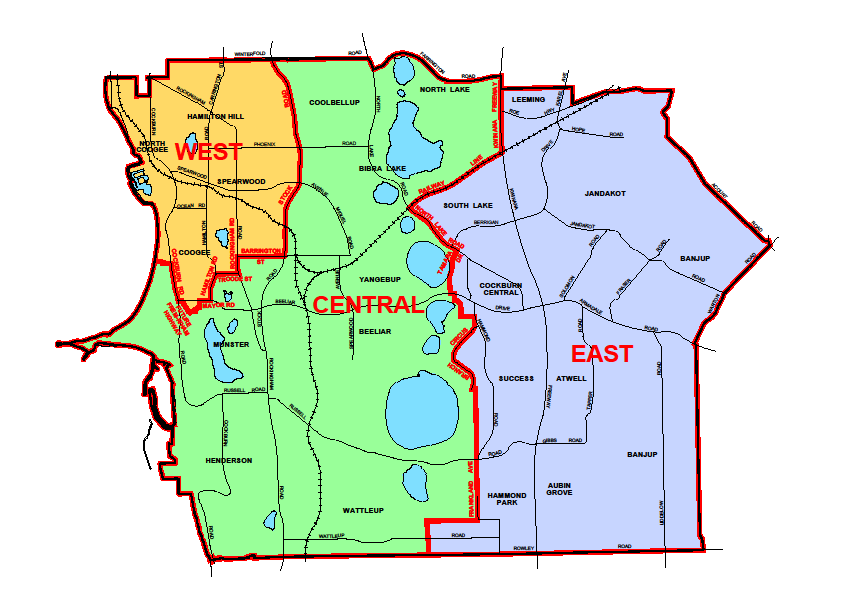 The City of Cockburn provides a range of services and facilities to older people including:Senior’s Centre (located in Spearwood and currently at capacity with 1200 members)Volunteer Resource Centre (located at the Senior’s Centre, this service helps build the capacity of the volunteering sector)Cockburn Community Care (provides centre-based day care services for the frail, aged and disabled at the Jean Willis centre in Hamilton Hill as well as a range of home-based care packages)Libraries (two libraries located at Spearwood and Success)South Lake Leisure Centre (multi-functional leisure centre located in South Lake)Financial Counselling Service (free and confidential assistance offered at offices in Coolbellup and Success)Family Support Service (counselling and advocacy support for individuals of any age and families)Kwobarup (range of services to Aboriginal people who are frail, aged and disabled) people)Cockburn Health and Community Facility (which includes a variety of not for profit organisation such as the Independent Living Centre, GP’s Allied Health and Silverchain)In addition there has been an increase in the range of accommodation services provided by the private and not-for-profit sectors and existing facilities include:Retirement Facilities:Amana Living (Hale House)Ellis Masonic VillageIllawong VillageLakeside Village and Success VillageAged-Care facilitiesVilla Dalmacia Aged Care FacilityIllawong Village Hostel (Bethanie Care)Carrington Aged Care (Aegis Group)Hale Hostel (Amana)Brightwater South Lakes Care (Brightwater)Frank Prendergast House (Southern Cross Care)Regents Garden Aubin GroveAegis Group Mel Road SpearwoodThere are also social and recreational groups that operate throughout the City that are inclusive of older people and include at least four informal senior’s networks.Service Provider’s ForumAs part of the consultation process a forum for service providers attracted representatives from 32 service agencies, some based in Cockburn with others based elsewhere and providing services within the region. Many of these representatives suggested that the engagement rate for their services was low because people often didn’t know that the service was available. They reported being frustrated at the emphasis placed on electronic communication while their anecdotal experience was that many older people were still not comfortable seeking information in this way. The major outcome of this forum therefore was to explore more traditional strategies to inform older community members of what services and supports were available to them. Consultations to review the Age-Friendly Plan were undertaken between February and May, 2016. The approaches included on-line and hard copy surveys, presentations, workshops and focus groups. A summary of the consultations undertaken is outlined in Figure 5 below.   Table 5     Summary of consultationsGuiding frameworkEach of the consultations was guided by the 8 domains developed as part of the World Health Organisation (WHO) Age Friendly Cities Framework. These domains are:Outdoor spaces and buildingsTransportHousingInclusion and respectSocial contactEngagement (employment, civic and volunteering roles)Information andHealth and community servicesGeneral consultationsThe External Reference Group was formed specifically for the purpose of guiding the review and whose membership was interested older residents of the Cockburn region identified by City staff. This group was highly engaged in the process and not only contributed information and ideas but engaged other members of the public in the process via their social and interest group networks.A significant 245 members of the community completed the Survey but only 16% completed it on-line. When members of the general public were presented with the option of taking a flier with the web address or a hard copy survey with a replied paid envelope, they inevitably took the second option. The survey included a total of 17 questions with a mix of multi choice and qualitative responses. The qualitative questions attracted as many as 97 responses (40%) for the transport domain and as few as 23 responses (9%) for the Engagement (civic and volunteering roles and employment) domain.   The opportunity to complete a Submission was offered to community members via an on-line or hard copy form as an alternative to the survey. The response rate to this process was small with only 4 responses.A total of 10 hours was spent in two of the main Shopping Centres in the region, Phoenix and Gateway. A static display was used to attract members of the general public who were invited to take information on the survey and submission. This sometimes resulted in brief conversations on key areas of concern but this information was not recorded.Focus GroupsA total of 5 focus groups were consulted and each session was two hours long. Group members were guided through the 8 domains of the WHO Age Friendly Cities Framework and were sometimes prompted with key questions. The group’s priorities were recorded in three columns – strengths, challenges and opportunities. Time did not allow any of the focus groups to identify overarching priorities.ForumsTwo presentations (Cockburn Rotary and the Melville Cockburn Chamber of Commerce) were delivered in an environment where interactive discussion was difficult but participants were invited to complete a survey or submission. Two forums were specifically organised for the purpose of consulting on the Age-Friendly review and were two hours in duration, were structured in format and highly interactive. Participants were seated at tables of 4-6 people and invited to respond to each of the WHO domains. Responses were recorded on A3 sheets of card and both of these forums identified an agreed list of overarching priorities recorded at Table 6.Table 6     Agreed priority actions    Both the survey results and consultation processes revealed a general sense of satisfaction by older people living in the City of Cockburn. Respondents reported positively on the role that the City of Cockburn played in meeting their needs and the survey results confirmed that position. However there is always the capacity to improve services and supports and the following table summarises the survey data. Table 7     Summary of survey resultsNB:  Items were left blank where the data was not significantHowever there are some limitations with this data. While there was a good spread of respondents across the region and a reasonable age distribution, only 30% of the respondents were male. Furthermore 70% of respondents reported that they were home owners with 50% reporting their financial situation as “good” and 25% reporting it as “excellent”. This may indicate a bias towards those in a higher socio-economic bracket and therefore may not accurately reflect the needs of those with less financial resources. There were also very small numbers of those who identified as Aboriginal, Culturally and Linguistically Diverse or people with a disability. Below is a thematic analysis of all the consultation processes. Written records were kept of all the discussions and a subsequent analysis of this material led to the identification of issues that were raised and or agreed by a significant number of people in each consultation. These themes are summarised below in Table 8.After considering all the information and data collected as part of this review process, 8 themes of significance were identified as follows (not in order of priority):1. Seating and shade in public placesThe lack of enough seating and appropriate shade in parks and other public places was an issue that was raised in almost all consultations. Older people reported that they required regular breaks when walking e.g. in a park and that the absence of adequate and appropriate seating and shade limited their capacity to engage in such healthy behaviours. People reported the need to have adequate seating alongside children’s play areas so that they were able to observe and interact with their grandchildren. Others reported the need for raised seating with rails so that people with limited mobility could easily access available seating. 2. Managing dogs in parksSafety for both dogs and their owners in public parks was an issue that regularly surfaced at focus group discussions. People shared stories of both themselves and their dogs being accosted in parks often by larger dogs but almost always by dogs that couldn’t be managed by their owners. A number of people reported being so traumatised by the event(s) that they no longer felt comfortable walking their dogs. A number of remedial strategies were suggested including separating larger and smaller dogs into different park areas, rangers infrequently monitoring the behaviour of dogs in parks and fining owners who were not able to control their dogs.  3. Engaging with the business communityMost participants recognised that the City of Cockburn was not responsible for all aspects of an age-friendly community and that collaborations with other organisations would be both necessary and desirable. Parking and access at shopping centres was identified as key issues along with the lack of part-time employment opportunities and the need for improved age-friendly approaches within the retail sector. It was suggested that discussions with the business sector on these matters might yield positive results.   4. Appropriate housing optionsThe consultation process identified that many older residents within the City had spent most of their lives in the area and wished to continue to live in Cockburn. The concept of ageing-on-place i.e. the capacity to continue to live in the place where people had raised a family and/or worked for a period of time was very important to many people. It was further recognised that relocating people to new regions who had a failing memory or early dementia often exacerbated the condition. This review process did not have the capacity to explore housing issues in any depth but it was recognised that the provision of a broad range of housing options was necessary to meet future need.5. Disseminating informationThe issue of information dissemination was raised at almost all consultations with many participants registering their frustration at the emphasis on electronic mediums. The notion of developing a comprehensive hard copy directory was suggested on a number of occasions and this idea was well received. It is of interest to note that the City of Mandurah has just launched a comprehensive 55 page hard copy directory of services that has been very well received by that community.Almost all the consultation processes recognised the efficiency and effectiveness of sharing information in forum and/or workshop settings. The Seniors Centre already provides a substantial schedule of such events with the capacity to further develop this aspect of their services. 6. Satellite services The Seniors Centre in Spearwood was applauded as a wonderfully successful initiative of the City of Cockburn. However it was also recognised that the centre was almost operating at capacity and that increasing numbers of residents in the southern and eastern parts of the city might find access to this centre difficult. It was also recognised that there were a number of informal senior’s groups across the city that were struggling to maintain numbers and provide the breadth of activities required and that a more formal linkage with the Spearwood Centre might be advantageous to all.  7. Linking with Culturally and Linguistically Diverse communitiesThe cultural diversity of the region was acknowledged at many of the consultations as was the difficulty of negotiating the aged care system with English as a second or third language. While it was recognised that there were a number of culturally based organisations providing services to aged members of the community i.e. Chung Wah Association and Villa Dalmacia, there were also many groups of newer migrants whose needs were not as well catered for. It was identified that greater liaison between these culturally-based organisations, their communities and the City of Cockburn could be facilitated by a dedicated officer within the City. 8. Life Long Learning CentreThe Seniors Centre in Spearwood was established as an interim centre recognising plans to purpose build a multi-function centre at the same location. The concept is to develop a Life Long Learning Centre with capacity to accommodate a senior’s centre, library, youth centre and other facilities.While still in the planning stages, this development could provide a bigger centre to meet the anticipated population growth of the 55 years plus age group. 9. Intergenerational activitiesMany of those consulted were keen to see further opportunities to link with other age groups within the community. It was suggested that such activities would encourage older people to share their knowledge and wisdom, potentially encourage mutual respect and facilitate a greater sense of community connection.10. Hearing the views of older peopleOlder people in the City of Cockburn were highly engaged in the review of the Age-Friendly Strategic Plan and commented on their desire for this process to continue. A number of residents reported their interest in being members of a senior’s “think tank” or similar body to inform Council, link with other organisations and processes to advance the interests and concerns of older people. A list of actions has also been developed and these form the basis of the Implementation Plan which is attached separately.A Reporting Back forum, held at the end of the consultation process, provided members of the public (some of whom had not been engaged in the process previously) with the opportunity to consider the outcomes of all the consultations undertaken and identify a list of priority actions.The agreed list of priority actions for the Age-Friendly Strategic Plan 2016 – 2021 is outlined at Table 10.Table 10     Priority Actions for the Age-Friendly Strategic Plan 2016 - 2021It is important that this plan is made widely available to the community and as identified in this review, consideration needs to be given to sharing this information both electronically and by hard copy.The following strategies will be utilised to ensure that the outcomes of the review process are made known to the community and this will in turn encourage greater involvement with review processes in the future.10.1	Distribution of a hard-copy flier promoting high level outcomes10.2	Flier, Informing report and Implementation plan available on the City of Cockburn website10.3      Limited number of hard-copy fliers available at Seniors Centres, Libraries and other selected venues10.4      Media release generated to facilitate interest in the Age-Friendly Strategic Plan and subsequently as actions are implemented It is recognised that that development and review of the Age-Friendly Strategic Plan is an ongoing process that requires continual community consultation and input. To encourage community engagement and involvement in the process, the following process will be implemented.11.1	Community members invited to provide input on new considerations and/or feedback on the existing plan by completing a form specifically developed for this purpose available on-line and in hard copy11.2	Annual review undertaken by City of Cockburn staff reporting on the status of actions outlined in the Implementation Plan and made available to key community groups and other stakeholders via the City’s website and by hard copy 11.3	Comprehensive review of all components of the Age-Friendly Strategy undertaken in 2021IMPLEMENTATION PLAN 14.1     SURVEY TOOL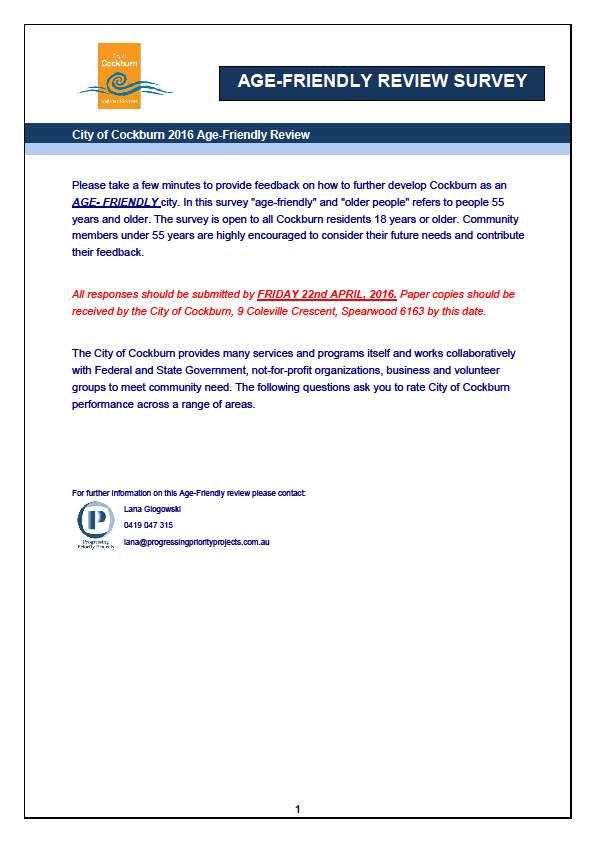 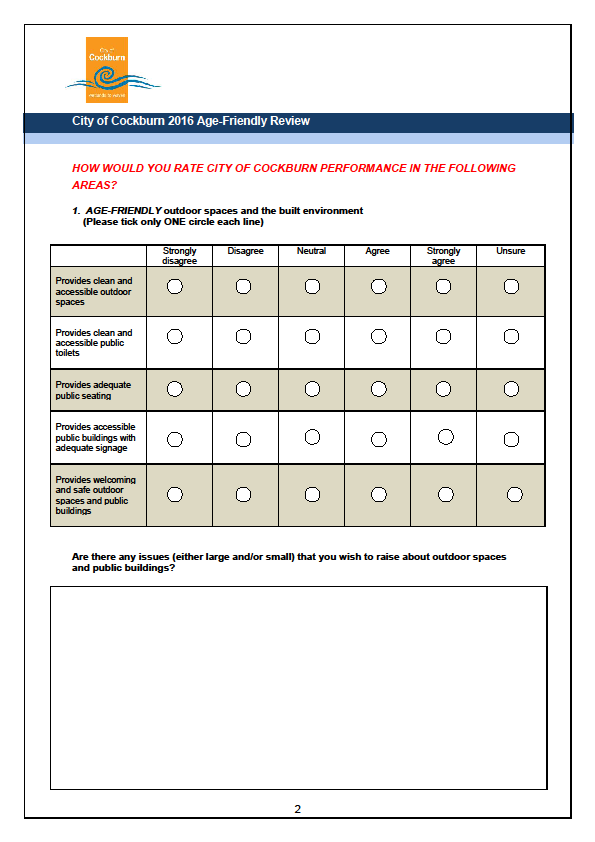 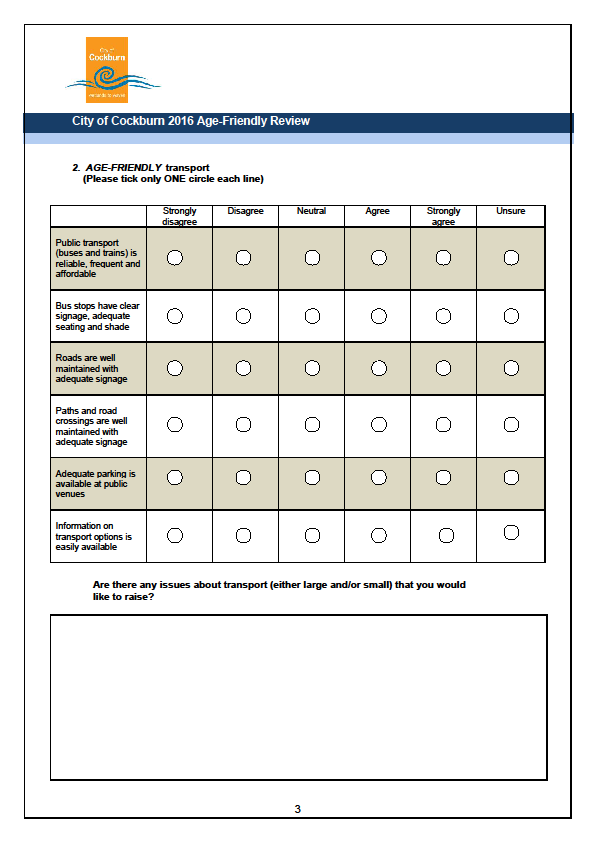 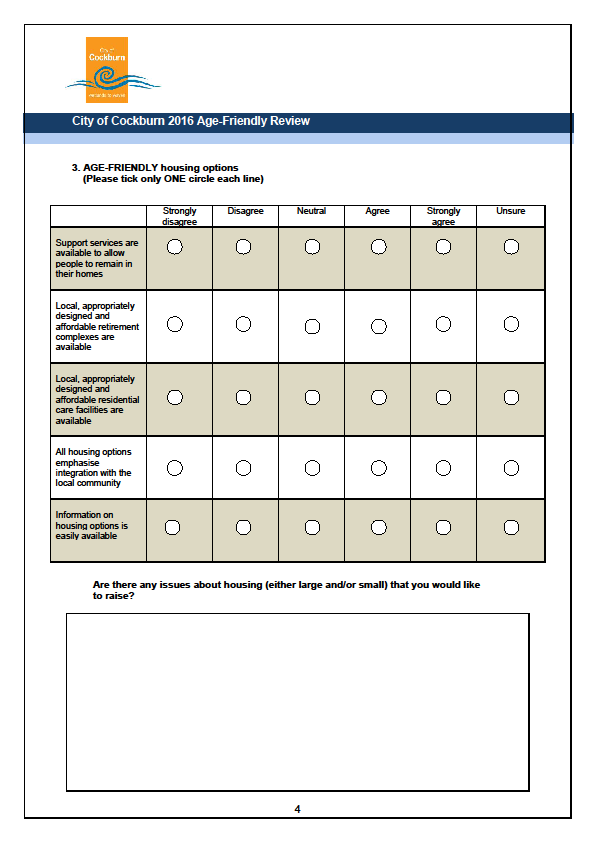 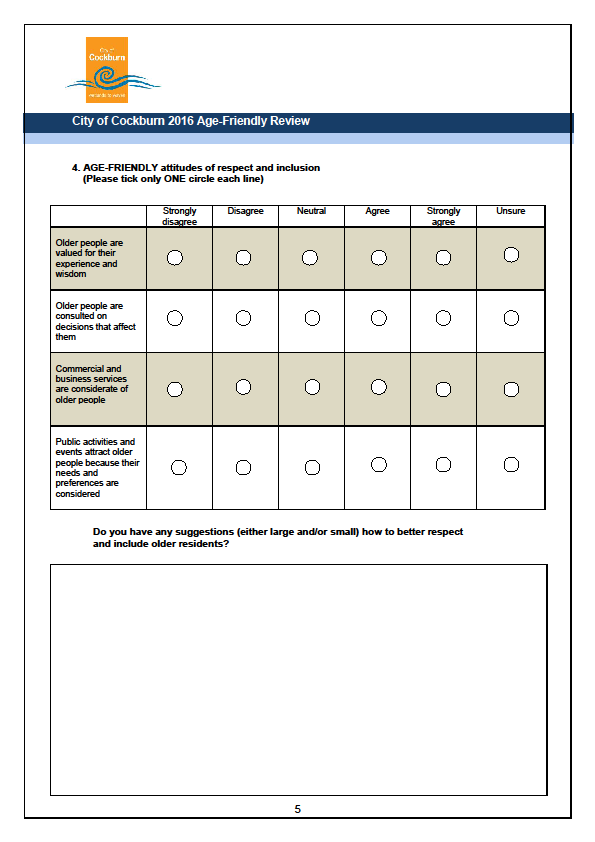 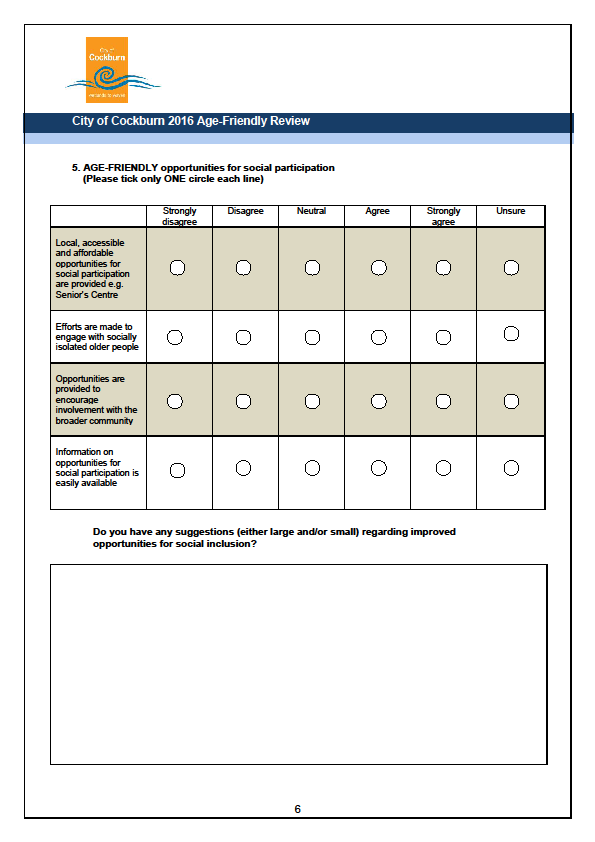 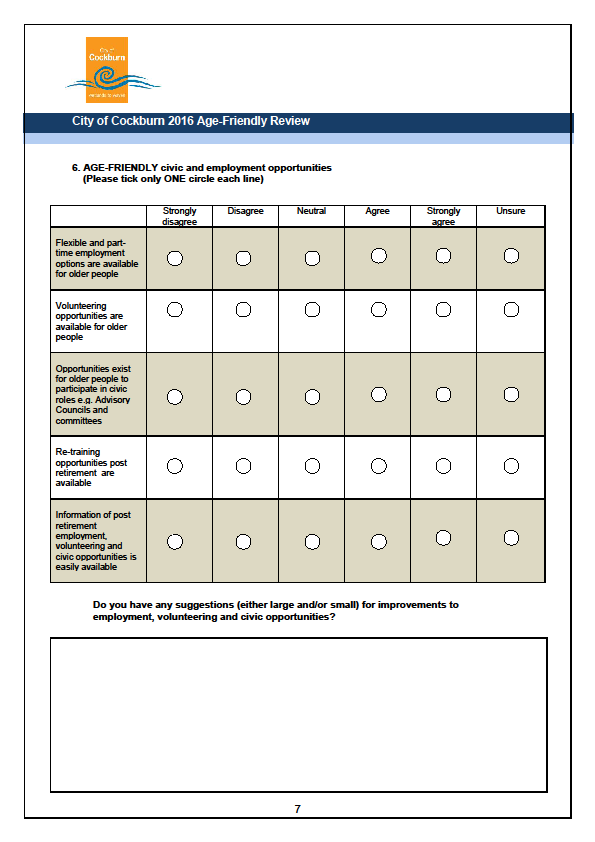 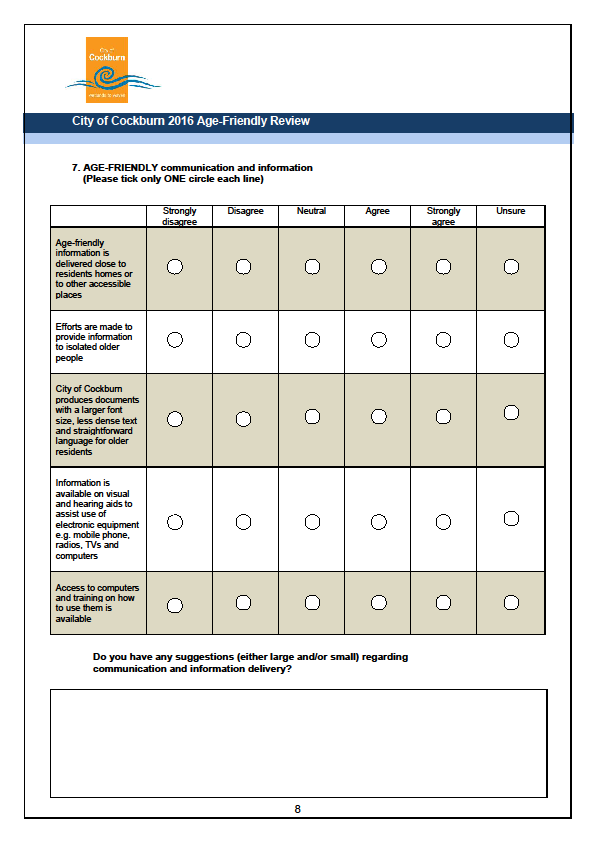 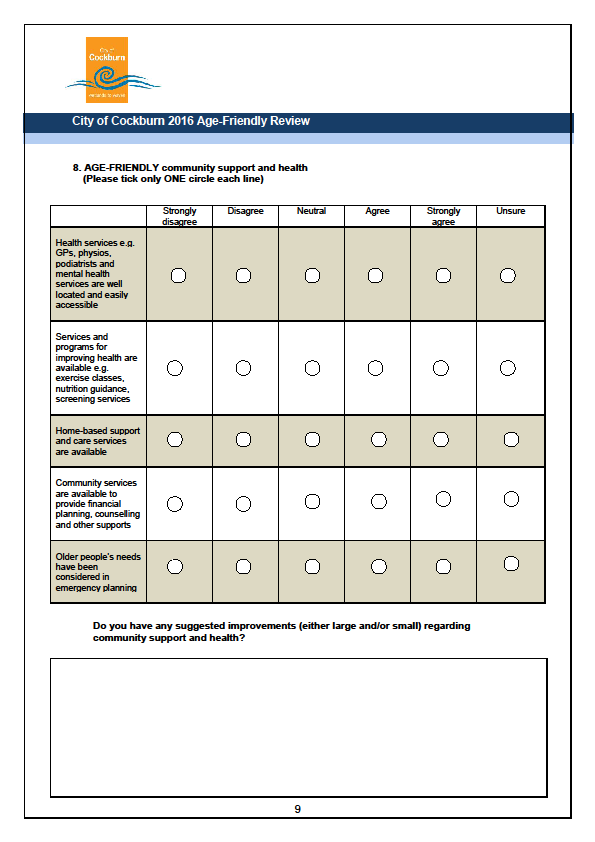 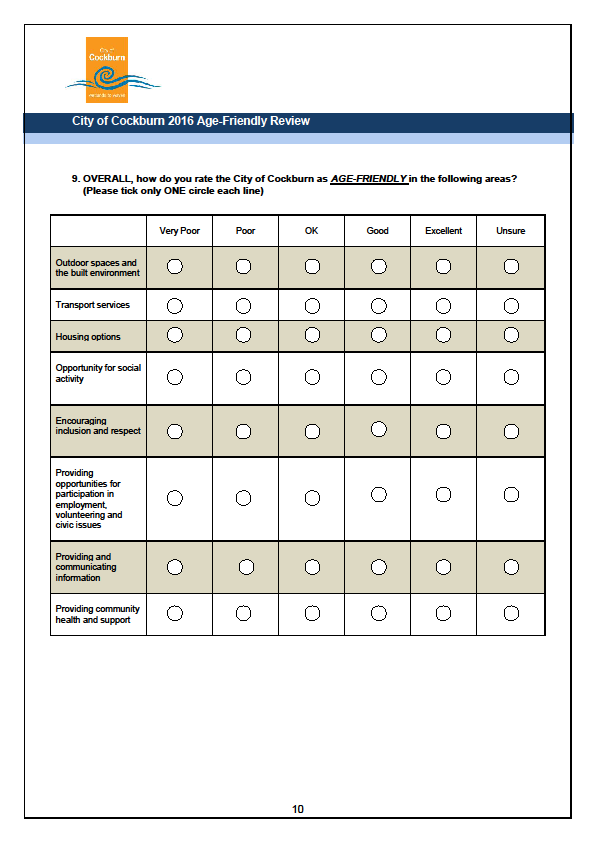 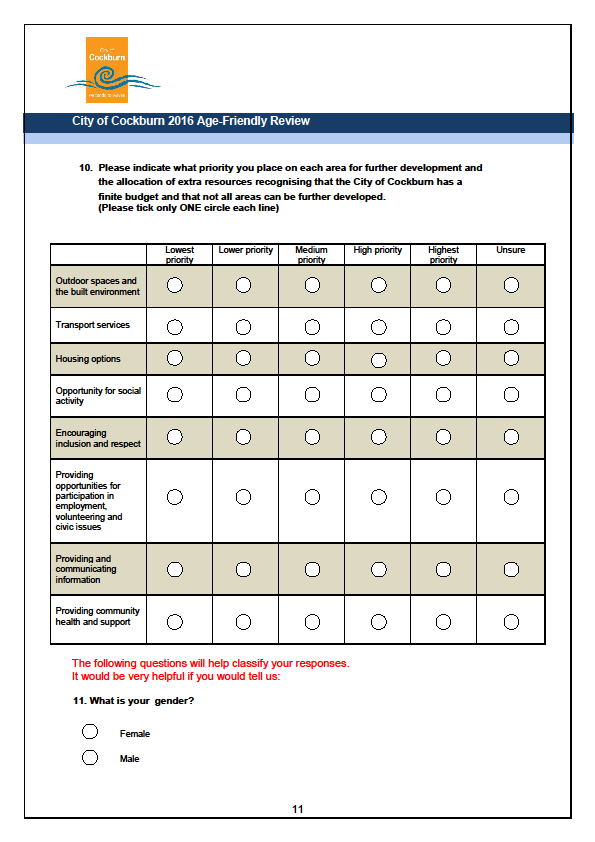 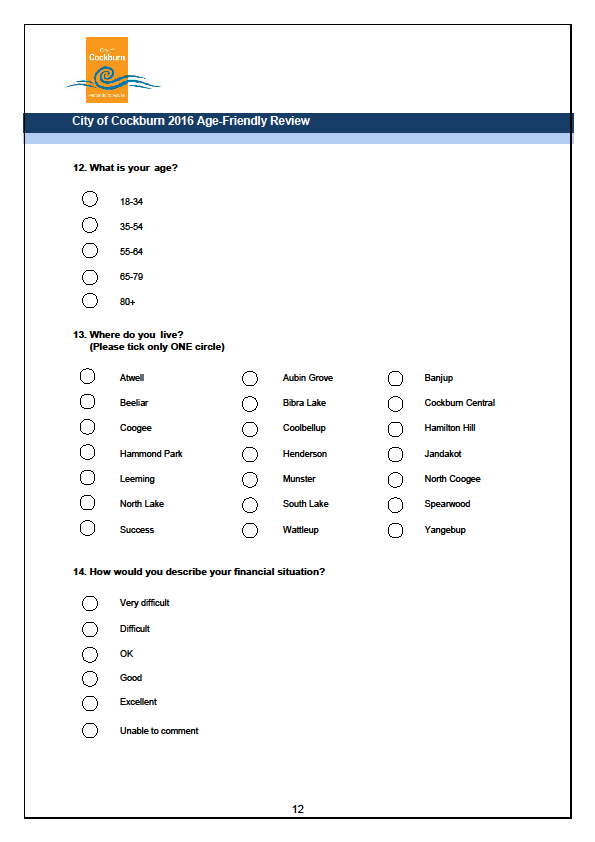 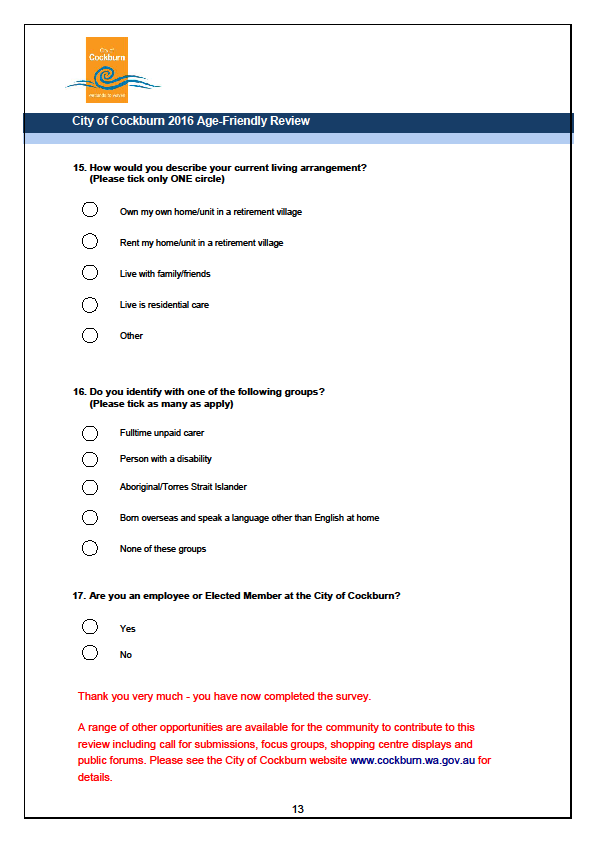 SECTIONDESCRIPTIONPage number1.Executive summary   32.Previous plans and key achievements43.Methodology54.Linkage with the City of Cockburn Strategic Community Plan 201665.Research and Trends5.1     Relevant Federal and State Government 5.2     WA Local Government  786.Demographic information97.Existing services and facilities128.Consultation process and outcomes149.Analysis1710.Emerging themes2311.Vision, outcomes and strategies2512.Priority actions2813.Communication plan2914.Review process2915.Appendices15.1     Implementation Plan  and Survey Tool301.0     EXECUTIVE SUMMARY2.0     PREVIOUS PLANS AND KEY ACHIEVEMENTS3.0     METHODOLOGY4.0     LINKAGE WITH OTHER PLANSStrategic Community Plan 0bjectivesSCP Specific Item 2016 Age-Friendly StrategyCity GrowthEnsure a variation in housing density and housing type is available to residents 3.2.  Facilitate diverse and affordable housing options including retirement complexes and residential age-care facilitiesMoving aroundImprove parking facilities, especially close to public transport links and the city centre 2.3  Engage with the business community to improve care parking accessibility for older peopleCommunity, lifestyle and securityProvide residents with a range of high quality programs and services Provide community facilities and infrastructure in a planned and sustainable mannerProvide safe places and activities for residents and visitors to relax and socialise Foster a greater sense of community identity by developing Cockburn Central as our regional centre whilst ensuring that there are sufficient local facilities throughout our community 5.1  Develop and/or facilitate the establishment of additional facilities, services and programs at various localities across the city to provide social participation for increasing numbers of older peopleEconomic, Social and Environmental ResponsibilityImprove the appearance of streetscapes, especially with trees suitable for shade 1.2  Develop outdoor spaces that meet the active and passive recreation needs of older people1.3  Provide public toilets, appropriate seating, shade and age-friendly signage across the city5.0 RESEARCH AND TRENDS  6.0     DEMOGRAPHIC INFORMATION2012x1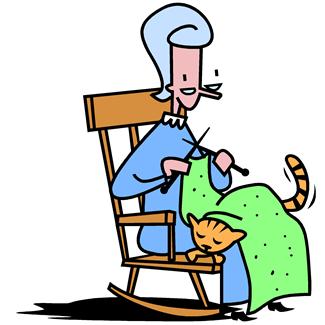 x100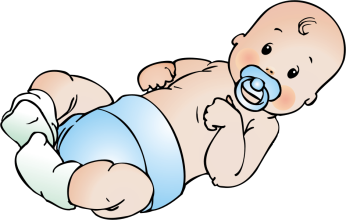 2060x25x1002100>100x100Population and age structure - 55 to 85+ yearsPopulation and age structure - 55 to 85+ yearsPopulation and age structure - 55 to 85+ yearsPopulation and age structure - 55 to 85+ yearsPopulation and age structure - 55 to 85+ yearsPopulation and age structure - 55 to 85+ yearsPopulation and age structure - 55 to 85+ yearsCity of Cockburn2015201520252025Change between 2015 & 2025Change between 2015 & 2025AreaNumber%Number%Number%City of Cockburn22,36121.132,44721.9+10,085+45.1Atwell1,21113.01,88421.1+673+55.6Aubin Grove / Banjup99513.61,69413.9+698+70.2Beeliar1,05514.31,77019.0+715+67.8Bibra Lake1,76728.62,00732.7+240+13.6Coogee - North Coogee2,00229.24,82127.6+2,819+140.8Coolbellup1,33123.81,65423.3+323+24.3Hamilton Hill2,94627.63,38925.0+443+15.0Hammond Park, Wattleup & Henderson54111.01,13910.7+598+110.5Jandakot87530.81,07038.8+195+22.2Leeming61126.762327.7+12+1.9Munster1,08022.41,55626.5+476+44.0North Lake35126.639430.4+43+12.2South Lake - Cockburn Central1,47118.12,29616.0+825+56.1Spearwood3,21131.23,75329.4+542+16.9Success1,42314.32,47616.0+1,053+74.0Yangebup1,46618.31,88822.9+421+28.77.0     EXISTING SERVICES AND FACILITIES8.0     CONSULTATION PROCESS AND OUTCOMES ApproachApproachDescriptionNumbers engagedGENERAL GENERAL GENERAL GENERAL 1.External Reference GroupCommunity members who met 3 times to guide and input into consultation process142.Community surveyElectronic and hard-copy2453.SubmissionsElectronic and hard-copy44.Shopping Centres Brief conversations via static displays (Phoenix and Gateway)Approximately 200FOCUS GROUPSFOCUS GROUPSFOCUS GROUPSFOCUS GROUPS5.Frail AgedCockburn Community Care206.Aboriginal Frail AgedKwobarup Social Club67.CarersCarers Group at Cockburn Senior’s Centre128.Transitional BoomersInterest group59.Chung Wah AssociationDay Centre participants20FORUMSFORUMSFORUMSFORUMS10.Cockburn RotaryPresentation1211.Melville Cockburn Chamber of CommercePresentation 8012.City of Cockburn staffWorkshop1813.Service providersWorkshop3514.Reporting backWorkshop35                                                                                                TOTAL                                                                                                TOTAL                                                                                                TOTAL706AGREED PRIORITY ACTIONSAGREED PRIORITY ACTIONSAGREED PRIORITY ACTIONSAGREED PRIORITY ACTIONSCITY OF COCKBURN STAFF (NOT IN ORDER OF PRIORITY)CITY OF COCKBURN STAFF (NOT IN ORDER OF PRIORITY)SERVICE PROVIDERS  (NOT IN ORDER OF PRIORITY)SERVICE PROVIDERS  (NOT IN ORDER OF PRIORITY)1.Suitable mix of housing to meet needs1.Suitable mix of housing to meet needs2.Exploration of shuttle bus service or other strategies to facilitate better connectivity2.Exploration of shuttle bus service or other strategies to facilitate better connectivity3.Audit of parks to ensure improved access3.Exploration of strategies to improve the provision of parking across the city4.Emphasis on preventative health programs and education4.Exploration of strategies to improve signage recognising that clear signage is very important to older people as their eyesight and memory fades5.Appointment of a culturally and linguistically diverse engagement officer5.Appointment of a culturally and linguistically diverse engagement officer6.Specific strategies to improve communication and dissemination of information to older people6.Specific strategies to improve communication and dissemination of information to older people with particular consideration to the development of a Seniors Service Directory7.Provision of satellite services from the Senior’s Centre7.The need for cross generational programs and activities8.Provision of appropriate public places to gather  and further development a village atmosphere for older members of the community8.Recognition that mental health services are not adequate and that an awareness and education campaign would be very useful in normalising these issues9.Engage with shopping centre owners to collaborate regarding housing developments and other needs for older people9.Engage with the business community to explore possible collaborative strategies10.Explore strategies to link potentially isolated older people in to the wide range of programs and activities available9.0     ANALYSISSUMMARY OF SURVEY RESULTSSUMMARY OF SURVEY RESULTSSUMMARY OF SURVEY RESULTSWHO domainPositively ranked criteriaPoorly ranked criteriaOutdoor spaces and buildingsClean and accessible  outdoor spaces(82% agreed or strongly agreed)Adequate public seating(25% disagreed or strongly disagreed)TransportWell maintained roads with adequate signage (73% agreed or strongly agreed) Adequate parking at public venues(33% disagreed or strongly disagreed )HousingSupports available to allow people to remain in their homes(56% agreed or strongly agreed)Appropriately designed, affordable and available retirement and residential care facilities (17% disagreed or strongly disagreed)Inclusion and respectOlder peoples need considered by City of Cockburn when planning activities and events(44% agreed or strongly agreed)Older people are consulted on decisions that affect them(30% disagreed or strongly disagreed)Social contactOpportunities for social participation provided e.g. Seniors Centre(83% agreed or strongly agreed)/Engagement (civic and volunteering roles and employment)Volunteering opportunities(78% agreed or strongly agreed)Flexible and part-time employment opportunities(29% disagreed or strongly disagreed)Information and communicationCity of Cockburn produces documents in age-friendly formats(50% agreed or strongly agree)/Health and community servicesAvailability of GPs, physios, podiatrists etc.(82% agreed or strongly agreed)/Table 8     Thematic analysis of consultations using Age-Friendly Cities framework Table 8     Thematic analysis of consultations using Age-Friendly Cities framework Table 8     Thematic analysis of consultations using Age-Friendly Cities framework Table 8     Thematic analysis of consultations using Age-Friendly Cities framework Table 8     Thematic analysis of consultations using Age-Friendly Cities framework Table 8     Thematic analysis of consultations using Age-Friendly Cities framework Table 8     Thematic analysis of consultations using Age-Friendly Cities framework Table 8     Thematic analysis of consultations using Age-Friendly Cities framework Table 8     Thematic analysis of consultations using Age-Friendly Cities framework Table 8     Thematic analysis of consultations using Age-Friendly Cities framework SUMMARY OF MAIN ISSUES IDENTIFIED THROUGH CONSULTATION PROCESSESSUMMARY OF MAIN ISSUES IDENTIFIED THROUGH CONSULTATION PROCESSESSUMMARY OF MAIN ISSUES IDENTIFIED THROUGH CONSULTATION PROCESSESSUMMARY OF MAIN ISSUES IDENTIFIED THROUGH CONSULTATION PROCESSESSUMMARY OF MAIN ISSUES IDENTIFIED THROUGH CONSULTATION PROCESSESSUMMARY OF MAIN ISSUES IDENTIFIED THROUGH CONSULTATION PROCESSESSUMMARY OF MAIN ISSUES IDENTIFIED THROUGH CONSULTATION PROCESSESSUMMARY OF MAIN ISSUES IDENTIFIED THROUGH CONSULTATION PROCESSESSUMMARY OF MAIN ISSUES IDENTIFIED THROUGH CONSULTATION PROCESSESSUMMARY OF MAIN ISSUES IDENTIFIED THROUGH CONSULTATION PROCESSESConsultation GroupOutcome 1(outdoors/buildings)Outcome 2(transport)Outcome 3(housing)Outcome 4(inclusion/respectOutcome 5(social contact)Outcome 6(engagement)Outcome 7(information)Outcome 8(health/support)1.External Reference GroupOut of control dogs; poor signageAccess to Gateway and Garden City problematicLack of low-cost housing; ageing-in-place very importantMore inter generational activities neededNeed satellite activities from Seniors CentreVolunteer Centre excellent; need more P/T employment Over-emphasis on the web; “Soundings” excellentRequest service directory; mental health services limited2.Community survey(50 comments) More seating in parks and public places; greater numbers of toilets; improvements to the Bibra Lake toilets(97 comments)Need greater provision of seating and shade at bus stops; lack of connecting shuttle bus service(41 comments)Need more affordable  housing options; consideration for the needs of single people(29 comments)Seniors Centre excellent; need more civic meeting places; opportunity for a senior think tank(31 comments)Senior Centre excellent; need more ACROD parking; inter generational  activities; promote social activities other than the net(23 comments)Civic and volunteer opportunities should be better advertised(31 comments)IT training for people who are housebound; many older people don’t seem to be aware of what is available(30 responses)Financial planning service excellent but long wait list; little awareness of emergency planning3.SubmissionsPoor access to Spearwood & Success librariesPedestrian crossings are often poorly positioned i.e. don’t feel safe Need more information on the risks of entering retirement complexesMore inter generational activities; would like to opportunity to pass on knowledgeCockburn Senior’s Centre is the best!Most not aware of volunteering and civic opportunitiesUse mechanisms to share information in ways other than the netVisiting health services is difficult using public transport 4.Shopping Centres Retail shops are sometimes difficult to navigate; need more seats in parks and shopping centresParking spaces at train stations are filled by workers; buses are too infrequentComplexity and expense of residential care problematic; More intergenerational activities needed; Senior’s Centre excellent; shopping centres are important for social contact/Frustrated at continually being directed to the web/Consultation GroupOutcome 1(outdoors/buildings)Outcome 2(transport)Outcome 3(housing)Outcome 4(inclusion/respectOutcome 5(social contact)Outcome 6(engagement)Outcome 7(information)Outcome 8(health/support)5.Frail AgedOut of control dogs; need more trees in new parks; shade for seatingNeed drop-off points for mini buses at supermarketsLack of low-cost housing;Train retail staff to engage in conversation with customers Cockburn Community Care excellent/Rely on carers and service providers for information6.Aboriginal Frail AgedOut of control dogs; need more seats; poor signageNot enough disabled bays; need designated drop off points at shopping centresLong waitlists for public housing; Enjoy NAIDOC week; Most social contact is via CCC and extended family/Need seniors directory; Use Street Doctor, Derbarl Yerrigan and Silver Chain services7.CarersNeed to ensure access between disabled bays and paths in some parks; more seating required; parking for mini buses at shopping centresTaxi service is poor; provide training on gopher use; explore opportunity to engage volunteer driversEncourage people to be pro-active and explore options early; provide workshops information workshops on options; not enough public housingCarers can become isolated; Seniors Centre is excellent but need satellite centres to ensure access across the City; /Need seniors directory;/8.Transitional BoomersOut of control dogs;No bus shelter at Beeliar; feeder buses to trains need to come more oftenDon’t segregate older people; Integration is important; need more options re: smaller blocksNeed to improve media images of older people; need to challenge the attitude that older people are a burdenSouth Lake Leisure Centre & Ottey Centre excellent; need satellite activities from Senior’s Centre; need a University of the Third AgeVolunteer Centre excellent but more proactive matching service required; older people’s skills and capacity not recognised with P/T employment optionsFrustrated at emphasis on web and e-mails; reception staff at City excellent; personal connection is importantCockburn Integrated Health excellent; other health & community services “top notch”Consultation GroupOutcome 1(outdoors/buildings)Outcome 2(transport)Outcome 3(housing)Outcome 4(inclusion/respectOutcome 5(social contact)Outcome 6(engagement)Outcome 7(information)Outcome 8(health/support)9.Chung Wah AssociationNeed more seats in parks; dogs are sometimes a problemGenerally don’t use public transport; rely on family and Chung WahFrustrated at not being able to garden; sometimes issues installing aids in the homeLanguage barrier; sometimes isolated but have familyChurch, Chung Wah and family are main sources of contact/Chinese newspaper and Chung Wah are main sources of informationChoose Chinese health providers; would like more walking and exercise to music groups 10.Cockburn RotaryPresentation delivered but it was not consultativePresentation delivered but it was not consultativePresentation delivered but it was not consultativePresentation delivered but it was not consultativePresentation delivered but it was not consultativePresentation delivered but it was not consultativePresentation delivered but it was not consultativePresentation delivered but it was not consultative11.Melville Cockburn Chamber of CommercePresentation delivered but it was not consultativePresentation delivered but it was not consultativePresentation delivered but it was not consultativePresentation delivered but it was not consultativePresentation delivered but it was not consultativePresentation delivered but it was not consultativePresentation delivered but it was not consultativePresentation delivered but it was not consultative12.City of Cockburn staffLack of lighting in passive parks to encourage safe use; more seating at most parks and public buildings; need a larger purpose-built senior’s centre with comprehensive toilet/change facilityDedicated parking bays at shopping centres for mini buses; cycle routes appropriate for older people;  explore  a shuttle bus service; gopher re-charge facilityImportance of ageing-in-place; need for greater diversity of housing options; exploration of public/private partnershipsAgeism and racism still evident; need civic spaces beyond shopping centres; establish a regional senior’s advisory groupExpansive growth of Cockburn presents challenges to deliver accessible services to all; Senior’s Centre at capacity; need a senior’s satellite facility in south east of regionMore Intergenerational activities; implementation of Life-Long Learning Centre; appoint a CaLD officerNeed workshops on retirement planning;Lack of mental health issues; greater emphasis on preventative health education & programsConsultation GroupOutcome 1(outdoors/buildings)Outcome 2(transport)Outcome 3(housing)Outcome 4(inclusion/respectOutcome 5(social contact)Outcome 6(engagement)Outcome 7(information)Outcome 8(health/support)13.Service providersAge-friendly toilets and more seating a priority; explore dementia friendly community garden & eventsConnecting or short routes not well met – explore shuttle buses; provision of age-friendly parking bays or drop-off points; timetables printed in accessible fontsLack of affordable rentals and sufficient public housing; importance of ageing-in-place; Priority in recognising cultural diversity; Living Library – older people sharing their stories; cultural competency training for aged-care providers; Continue to offer training & engage older people in technology use BUT recognise their preference of hardcopy information; recognise cultural & language barriersMore Intergenerational activities & playgrounds;  part-time employment opportunities; Information on preventative health a priority; Services available but navigation is a challenge; unknown  implications of sector changes in community care; lack of mental health services; exercise choice to die at home10.0     EMERGING THEMES11.0     VISION, OUTCOMES AND STRATEGIESThe World Health Organisation Age Friendly Cities Framework was used to guide the development of the vision, outcomes and strategies. They were also informed by the demographic trendsCity of Cockburn Strategic Community Plan 2016Federal and State Government strategic plansprevious Age-Friendly plans for the Cityexisting services and facilities and the consultations processes, analysis and identified trendsPriority was given to those issues frequently reported during consultation processes, those that had already commenced e.g. interim Seniors Centre, those that could be achieved utilising internal resources (and potentially a cost-effective outcome) as well as those that were already on the political agenda e.g. Life Long Learning Centre.The City of Cockburn Age-Friendly vision, outcomes and strategies are identified in Table 9.Table 9     Vision, outcomes and strategies12.     PRIORITY ACTIONSPRIORITY ACTIONS FOR THE AGE-FRIENDLY PLAN 2016 -2021PRIORITY ACTIONS FOR THE AGE-FRIENDLY PLAN 2016 -20211.3.1Undertake an audit of existing outdoor seating in parks and public places1.4.2Explore mechanisms to encourage and support older people to safely walk their dogs2.3.1Facilitate discussion with the business community on a range of issues including parking, customer service, access and employment issues2.4.1Improve the current electronic community information database to facilitate a printable version of Cockburn Seniors Services that can be distributed3.2.1Facilitate the provision of information on housing options for seniors and work with state and federal government agencies to determine short and long term needs and identify gaps.4.4.1Invite schools, sporting clubs and other organisations to consider intergenerational programs and activities that invite older people’s participation and provide an opportunity for them to share their wisdom and experience5.1.1Undertake a feasibility study to establish  satellite active-ageing centres and/ or programs  to cater for growing numbers of older people in the southern and eastern suburbs 5.3.1Establish a Culturally and Linguistically Diverse engagement position within the City of Cockburn6.1.1Further investigate the proposal to permanently establish a Life Long Learning Centre at the Spearwood Avenue site as a multi-purpose facility6.2.1Establish a Seniors Reference Group with diverse representation and clearly defined terms of reference that advises  Council on a range of matters13.     COMMUNICATION PLAN14.     REVIEW PROCESS15.     APPENDICES VISION - Older people within the City of Cockburn are valued and have optimal opportunities for good health, active participation and a sense of security while enjoying facilities and services that are accessible to and inclusive of their needs. VISION - Older people within the City of Cockburn are valued and have optimal opportunities for good health, active participation and a sense of security while enjoying facilities and services that are accessible to and inclusive of their needs. VISION - Older people within the City of Cockburn are valued and have optimal opportunities for good health, active participation and a sense of security while enjoying facilities and services that are accessible to and inclusive of their needs. VISION - Older people within the City of Cockburn are valued and have optimal opportunities for good health, active participation and a sense of security while enjoying facilities and services that are accessible to and inclusive of their needs. VISION - Older people within the City of Cockburn are valued and have optimal opportunities for good health, active participation and a sense of security while enjoying facilities and services that are accessible to and inclusive of their needs. VISION - Older people within the City of Cockburn are valued and have optimal opportunities for good health, active participation and a sense of security while enjoying facilities and services that are accessible to and inclusive of their needs. OUTCOME 1Outdoor spaces and the built environment:Outdoor spaces and the built environment are clean, accessible and safeOUTCOME 1Outdoor spaces and the built environment:Outdoor spaces and the built environment are clean, accessible and safeOUTCOME 1Outdoor spaces and the built environment:Outdoor spaces and the built environment are clean, accessible and safeOUTCOME 1Outdoor spaces and the built environment:Outdoor spaces and the built environment are clean, accessible and safeOUTCOME 1Outdoor spaces and the built environment:Outdoor spaces and the built environment are clean, accessible and safeOUTCOME 1Outdoor spaces and the built environment:Outdoor spaces and the built environment are clean, accessible and safeStrategy 1.1     Ensure open spaces and public buildings reflect best practice universal access design principlesStrategy 1.1     Ensure open spaces and public buildings reflect best practice universal access design principlesStrategy 1.1     Ensure open spaces and public buildings reflect best practice universal access design principlesStrategy 1.1     Ensure open spaces and public buildings reflect best practice universal access design principlesStrategy 1.1     Ensure open spaces and public buildings reflect best practice universal access design principlesStrategy 1.1     Ensure open spaces and public buildings reflect best practice universal access design principlesActionsLeadersBudgetTimeframeMeasures of SuccessStatus update1. Develop a policy to ensure all new City of Cockburn building developments and upgrades embrace best practice universal access design principlesInfrastructure Services Disability Access and Inclusion Officer (L)Operational2017/18Develop a policy to ensure new buildings and upgrades demonstrate best practice universal design principles2. An Audit report is prepared on universal design principles for City of Cockburn building developments and upgrades to improve adherence to best practice and make staged building improvements Infrastructure Services  (L)Disability Access and InclusionOperational 2018/19Audit report and recommendations developed and reported to the communityReport  provided to the community when building improvements are undertaken3. Undertake an access audit for regional/ district parks and environmental areas ensuring that upgrades are implemented to improve where feasible access for people with mobility aids to key infrastructure and parking areas.Parks Services (L)Infrastructure Services Environmental ServicesNew  $40,000 for Audit New Resources requiredAudit 2017/18Schedule upgrades over 5  to 10 yearsAudit undertakenSchedule of works developed to remediate identified issues Actions reported to the communityStrategy 1.2     Develop outdoor spaces that meet the active and passive recreation needs of older people Strategy 1.2     Develop outdoor spaces that meet the active and passive recreation needs of older people Strategy 1.2     Develop outdoor spaces that meet the active and passive recreation needs of older people Strategy 1.2     Develop outdoor spaces that meet the active and passive recreation needs of older people Strategy 1.2     Develop outdoor spaces that meet the active and passive recreation needs of older people Strategy 1.2     Develop outdoor spaces that meet the active and passive recreation needs of older people ActionsLeadersBudgetTimeframeMeasures of SuccessStatus update1. Plant trees in parks to provide additional shade cover over key infrastructure and seating.Parks ServicesOperationalOngoingNumbers of additional trees planted in parks across the city  Numbers of trees/mature trees  planted in recently established parks Actions reported to the communityStrategy 1.3     Provide public toilets, appropriate seating, shade and age-friendly signage across the cityStrategy 1.3     Provide public toilets, appropriate seating, shade and age-friendly signage across the cityStrategy 1.3     Provide public toilets, appropriate seating, shade and age-friendly signage across the cityStrategy 1.3     Provide public toilets, appropriate seating, shade and age-friendly signage across the cityStrategy 1.3     Provide public toilets, appropriate seating, shade and age-friendly signage across the cityStrategy 1.3     Provide public toilets, appropriate seating, shade and age-friendly signage across the cityActionsLeadersBudgetTimeframeMeasures of SuccessStatus update1. Undertake an audit of existing outdoor seating in parks and public places* PRIORITY ACTIONParks Services (L)Infrastructure service Audit –  consultant $40,000Costs of additional seating and shade – dependent on audit outcomes2017/2018 for audit2018/19 & 2019/20 for implementationReview undertaken of distance between infrastructure and existing seating including types of seating.Determine infrastructure, i.e footpaths, seating, etc. required Develop priority list based on POS and NAMS hierarchy.Additional age friendly seating and shade provided in parks and public places as requiredAdditional age- friendly seating provided alongside children’s play areasActions reported to the community2. Undertake an audit and provide recommendations regarding the equitable access and distribution of public toilets across the City. Infrastructure ServicesCommunity DevelopmentParks Services (L)Operational2018/2019 for audit2018 – 2021 for implementationAudit undertakenAdditional toilets provided in parks and public places as requiredActions reported to the community3. Undertake an review of city signage in line with the style guide with a view to considering the needs of older people e.g. larger lettering, colour contrast, plain fonts and non-reflective surfacesInfrastructure ServicesCorporate Communications (L)Operational2019/20Review undertaken Sign modifications undertaken as identifiedActions reported to the communityStrategy 1.4    Partner with State Government, business and the community to improve safety for older peopleStrategy 1.4    Partner with State Government, business and the community to improve safety for older peopleStrategy 1.4    Partner with State Government, business and the community to improve safety for older peopleStrategy 1.4    Partner with State Government, business and the community to improve safety for older peopleStrategy 1.4    Partner with State Government, business and the community to improve safety for older peopleStrategy 1.4    Partner with State Government, business and the community to improve safety for older peopleActionsLeaders/key contributorsBudgetTimeframeMeasures of SuccessStatus update1.  Provide and/or facilitate the delivery of workshops, seminars and other face-to-face events as well as the provision of hard-copy information on personal safety awarenessSeniors Centre (L)Ranger  & Community Safety ServicesLibrary ServicesOperationalOngoingNumbers of workshops, seminars and other face-to-face events delivered2. Explore mechanisms to encourage and support older people to safely walk their dogs in parks  * PRIORITY ACTIONRanger and Community Safety Services (L)Community DevelopmentOperationalOngoingDecrease in numbers of older people submitting complaints relating to dogsOUTCOME 2Transport:Transport infrastructure and public services meet older people’s needsOUTCOME 2Transport:Transport infrastructure and public services meet older people’s needsOUTCOME 2Transport:Transport infrastructure and public services meet older people’s needsOUTCOME 2Transport:Transport infrastructure and public services meet older people’s needsOUTCOME 2Transport:Transport infrastructure and public services meet older people’s needsOUTCOME 2Transport:Transport infrastructure and public services meet older people’s needsOUTCOME 2Transport:Transport infrastructure and public services meet older people’s needsStrategy 2.1  Continually advocate for safe, accessible and affordable public transportStrategy 2.1  Continually advocate for safe, accessible and affordable public transportStrategy 2.1  Continually advocate for safe, accessible and affordable public transportStrategy 2.1  Continually advocate for safe, accessible and affordable public transportStrategy 2.1  Continually advocate for safe, accessible and affordable public transportStrategy 2.1  Continually advocate for safe, accessible and affordable public transportStrategy 2.1  Continually advocate for safe, accessible and affordable public transportActionsLeaders/Key contributorsLeaders/Key contributorsBudgetTimeframeMeasures of SuccessStatus update1. Undertake an audit of buses of all sizes to assess their availability for older people’s groups and explore funding options if further buses are requiredSeniors CentreSeniors CentreOperational2017/18Audit undertakenFunding identified for further buses if requiredActions reported to the community2. Explore the feasibility of a volunteer shuttle service for older people modelled on international examplesCockburn Community CareSeniors Centre (L)Community DevelopmentCockburn Community CareSeniors Centre (L)Community DevelopmentOperational$10k2019/20Feasibility study undertakenService implemented if viable3. Explore strategies to improve parking at railway stations and the Cockburn Seniors CentreInfrastructure ServicesEngineering ServicesInfrastructure ServicesEngineering ServicesOperational2017/18Issue examined and recommendations madeAdditional parking provided at the Spearwood Administration complex4. Facilitate a review of bus timetabling in collaboration with Public Transport Authority informed initially by responses to the City of Cockburn Age-Friendly Strategic consultation.  About the need to improve access to the Gateway Shopping Centre and Garden City (for medical services) as a priority.Public Transport AuthorityTravelsmart OfficerPublic Transport AuthorityTravelsmart OfficerOperational2017/18Timetabling review undertaken in consultation with Transperth if requiredOutcomes reported to the communityStrategy 2.2 Plan for adequate and accessible paths, bus stops, and pedestrian crossings Strategy 2.2 Plan for adequate and accessible paths, bus stops, and pedestrian crossings Strategy 2.2 Plan for adequate and accessible paths, bus stops, and pedestrian crossings Strategy 2.2 Plan for adequate and accessible paths, bus stops, and pedestrian crossings Strategy 2.2 Plan for adequate and accessible paths, bus stops, and pedestrian crossings Strategy 2.2 Plan for adequate and accessible paths, bus stops, and pedestrian crossings Strategy 2.2 Plan for adequate and accessible paths, bus stops, and pedestrian crossings ActionsActionsLeaders/Key contributorsBudgetTimeframeMeasures of SuccessStatus update1. Undertake a baseline audit of paths, bus stops (providing seats and shelter) and pedestrian crossings focused on the needs of an ageing population1. Undertake a baseline audit of paths, bus stops (providing seats and shelter) and pedestrian crossings focused on the needs of an ageing populationEngineering Services (L)Travelsmart OfficerPublic Transport AuthorityMain RoadsOperational/ and Grant funding2018/19Audit undertaken with recommendations for applying for funding and  facilitating improvements as required2. Identify short and longer term priorities for improvement as a result of the audit process2. Identify short and longer term priorities for improvement as a result of the audit processEngineering ServicesOperational/ Grant Funding2019/20Schedule for improvements developedStrategy 2.3    Engage with the business community to improve car parking accessibility for older people Strategy 2.3    Engage with the business community to improve car parking accessibility for older people Strategy 2.3    Engage with the business community to improve car parking accessibility for older people Strategy 2.3    Engage with the business community to improve car parking accessibility for older people Strategy 2.3    Engage with the business community to improve car parking accessibility for older people Strategy 2.3    Engage with the business community to improve car parking accessibility for older people Strategy 2.3    Engage with the business community to improve car parking accessibility for older people ActionsActionsLeaders/Key contributorsBudgetTimeframeMeasures of SuccessStatus update1. Facilitate discussion with the business community on a range of issues including parking, customer service, access and employment issues* PRIORITY ACTION1. Facilitate discussion with the business community on a range of issues including parking, customer service, access and employment issues* PRIORITY ACTIONMelville/Cockburn Chamber of Commerce Community DevelopmentStatutory Planning / Strategic PlanningEngineering ServicesOperational2017/18Consultation occurredImprovement strategies developedOutcomes reported to the communityStrategy 2.4  Facilitate the dissemination of comprehensive information to older people on available  transport servicesStrategy 2.4  Facilitate the dissemination of comprehensive information to older people on available  transport servicesStrategy 2.4  Facilitate the dissemination of comprehensive information to older people on available  transport servicesStrategy 2.4  Facilitate the dissemination of comprehensive information to older people on available  transport servicesStrategy 2.4  Facilitate the dissemination of comprehensive information to older people on available  transport servicesStrategy 2.4  Facilitate the dissemination of comprehensive information to older people on available  transport servicesStrategy 2.4  Facilitate the dissemination of comprehensive information to older people on available  transport servicesActionsActionsLeaders/Key contributorsBudgetTimeframeMeasures of SuccessStatus update1. Improve the electronic community information database to facilitate a printable version of a Cockburn Seniors Directory that can be distributed (also at 7.1)    * PRIORITY ACTION1. Improve the electronic community information database to facilitate a printable version of a Cockburn Seniors Directory that can be distributed (also at 7.1)    * PRIORITY ACTIONTravelsmart OfficerOperational (for compilation)$12k printing costs for 10,0002017/18Directory developedCopies distributedFeedback receivedOUTCOME 3Housing:A range of housing options are available to facilitate ageing in place and meet need across the age/well-being continuumOUTCOME 3Housing:A range of housing options are available to facilitate ageing in place and meet need across the age/well-being continuumOUTCOME 3Housing:A range of housing options are available to facilitate ageing in place and meet need across the age/well-being continuumOUTCOME 3Housing:A range of housing options are available to facilitate ageing in place and meet need across the age/well-being continuumOUTCOME 3Housing:A range of housing options are available to facilitate ageing in place and meet need across the age/well-being continuumOUTCOME 3Housing:A range of housing options are available to facilitate ageing in place and meet need across the age/well-being continuumStrategy 3.1     Support the delivery of services that allow people to remain in their homes for as long as possibleStrategy 3.1     Support the delivery of services that allow people to remain in their homes for as long as possibleStrategy 3.1     Support the delivery of services that allow people to remain in their homes for as long as possibleStrategy 3.1     Support the delivery of services that allow people to remain in their homes for as long as possibleStrategy 3.1     Support the delivery of services that allow people to remain in their homes for as long as possibleStrategy 3.1     Support the delivery of services that allow people to remain in their homes for as long as possibleActionsLeaders/Key contributorsBudgetTimeframeMeasures of SuccessStatus update1. Monitor the need for HACC and Community Aged Care packages and apply for an increased allocation as required and when availableCockburn Community Care (L)Grant fundingOngoingAdditional funding applied for and achieved when requiredStrategy 3.2     Facilitate diverse and affordable housing options including retirement complexes and residential age-care facilitiesStrategy 3.2     Facilitate diverse and affordable housing options including retirement complexes and residential age-care facilitiesStrategy 3.2     Facilitate diverse and affordable housing options including retirement complexes and residential age-care facilitiesStrategy 3.2     Facilitate diverse and affordable housing options including retirement complexes and residential age-care facilitiesStrategy 3.2     Facilitate diverse and affordable housing options including retirement complexes and residential age-care facilitiesStrategy 3.2     Facilitate diverse and affordable housing options including retirement complexes and residential age-care facilitiesActionsLeaders/Key contributorsBudgetTimeframeMeasures of SuccessStatus update1.  Facilitate the provision of information on housing options for seniors and work with state and federal government agencies to determine short and long term needs and identify gaps.* PRIORITY ACTIONCommunity DevelopmentOperational2018/19Facilitation undertaken and needs identified2. Facilitate a service providers forum to provide information from Federal and State government and explore strategies to proactively respond to identified issues including innovative house sharing, communal housing, urban in-fill and intergenerational models Seniors Centre (L)Community DevelopmentFederal and State Government DepartmentsPrivate housing developers & providersOperational2018/19Service providers forum facilitatedOutcomes reported to the community3. Provide and/or facilitate the delivery of workshops, seminars and other face-to-face events on housing options (including retirement planning and Advance Care planning – see Outcome 7)Seniors CentreOperationalOngoingEvents deliveredParticipant feedback received and collatedOUTCOME 4Inclusion and respect:Older people are included in all aspects of community life and are treated with respectOUTCOME 4Inclusion and respect:Older people are included in all aspects of community life and are treated with respectOUTCOME 4Inclusion and respect:Older people are included in all aspects of community life and are treated with respectOUTCOME 4Inclusion and respect:Older people are included in all aspects of community life and are treated with respectOUTCOME 4Inclusion and respect:Older people are included in all aspects of community life and are treated with respectOUTCOME 4Inclusion and respect:Older people are included in all aspects of community life and are treated with respectStrategy 4.1     Facilitate awareness by retail and other businesses of the needs of older people in the delivery of servicesStrategy 4.1     Facilitate awareness by retail and other businesses of the needs of older people in the delivery of servicesStrategy 4.1     Facilitate awareness by retail and other businesses of the needs of older people in the delivery of servicesStrategy 4.1     Facilitate awareness by retail and other businesses of the needs of older people in the delivery of servicesStrategy 4.1     Facilitate awareness by retail and other businesses of the needs of older people in the delivery of servicesStrategy 4.1     Facilitate awareness by retail and other businesses of the needs of older people in the delivery of servicesActionsLeaders/Key contributorsBudgetTimeframeMeasures of SuccessStatus update1.  Facilitate discussion with the business community on a range of issues including parking, customer service, access and employment issues * PRIORITY ACTIONMelville/Cockburn Chamber of CommerceCommunity DevelopmentOperational 2017/18Consultation occurredImproved strategies developedOutcomes reported to the community
2. Facilitate planning for shopping facilities and other public places to include dedicated spaces, with seating and other amenities, to facilitate gathering places and the further development of a village atmosphere for older members of the communityStrategic PlanningStatutory PlanningOperational2019/20Incorporated into planning policies or processesStrategy 4.2     Consider the needs of older people in the planning of public activities and events to facilitate their participationStrategy 4.2     Consider the needs of older people in the planning of public activities and events to facilitate their participationStrategy 4.2     Consider the needs of older people in the planning of public activities and events to facilitate their participationStrategy 4.2     Consider the needs of older people in the planning of public activities and events to facilitate their participationStrategy 4.2     Consider the needs of older people in the planning of public activities and events to facilitate their participationStrategy 4.2     Consider the needs of older people in the planning of public activities and events to facilitate their participationActionsLeaders/Key contributorsBudgetTimeframeMeasures of SuccessStatus update1. City of Cockburn considers the needs of older people in the planning of public activities and events and includes those arrangements in the promotional material for these activities and events Corporate CommunicationsOperationalStrategies developed and promoted to reflect the needs of older people in city eventsStrategy 4.3    Utilise positive images of older people in all public documents and advertising or promotional material generated by the CityStrategy 4.3    Utilise positive images of older people in all public documents and advertising or promotional material generated by the CityStrategy 4.3    Utilise positive images of older people in all public documents and advertising or promotional material generated by the CityStrategy 4.3    Utilise positive images of older people in all public documents and advertising or promotional material generated by the CityStrategy 4.3    Utilise positive images of older people in all public documents and advertising or promotional material generated by the CityStrategy 4.3    Utilise positive images of older people in all public documents and advertising or promotional material generated by the CityActionsLeaders/Key contributorsBudgetTimeframeMeasures of SuccessStatus update1. The City of Cockburn proactively utilises positive images of older people in relevant publicationsCorporate CommunicationsOperationalOngoingPositive images of older people included in relevant  publications Strategy 4.4     Organise and facilitate intergenerational programs and events Strategy 4.4     Organise and facilitate intergenerational programs and events Strategy 4.4     Organise and facilitate intergenerational programs and events Strategy 4.4     Organise and facilitate intergenerational programs and events Strategy 4.4     Organise and facilitate intergenerational programs and events Strategy 4.4     Organise and facilitate intergenerational programs and events ActionsLeaders/Key contributorsBudgetTimeframeMeasures of SuccessStatus update1. Invite schools, sporting clubs and other organisations to consider intergenerational programs and activities that invite older people’s participation and provide an opportunity for them to share their wisdom and experience* PRIORITY ACTIONCommunity DevelopmentOperationalOngoingSchools, sporting groups and other organisations have implemented intergenerational activitiesOutcomes reported to the community2. Explore the establishment of a Local Exchange and Trading System (LETS) as a community engagement strategy to facilitate recognition and sharing of skills and services across the generations Community Development (L)Operational2020/21LETS exploredService implemented if viable3. Continue to promote and support existing groups conducting intergenerational activities such as the Cockburn Seniors Centre, Cockburn Community Men’s Shed, Libraries, Family Services.Community Development (L)OperationalOngoingNumber of intergenerational activities held per annumOUTCOME 5Social Participation:Local, accessible and affordable opportunities for social participation are readily availableOUTCOME 5Social Participation:Local, accessible and affordable opportunities for social participation are readily availableOUTCOME 5Social Participation:Local, accessible and affordable opportunities for social participation are readily availableOUTCOME 5Social Participation:Local, accessible and affordable opportunities for social participation are readily availableOUTCOME 5Social Participation:Local, accessible and affordable opportunities for social participation are readily availableOUTCOME 5Social Participation:Local, accessible and affordable opportunities for social participation are readily availableStrategy 5.1     Develop and/or facilitate the establishment of additional facilities, services and programs at various localities across the City to provide social participation for increasing numbers of older peopleStrategy 5.1     Develop and/or facilitate the establishment of additional facilities, services and programs at various localities across the City to provide social participation for increasing numbers of older peopleStrategy 5.1     Develop and/or facilitate the establishment of additional facilities, services and programs at various localities across the City to provide social participation for increasing numbers of older peopleStrategy 5.1     Develop and/or facilitate the establishment of additional facilities, services and programs at various localities across the City to provide social participation for increasing numbers of older peopleStrategy 5.1     Develop and/or facilitate the establishment of additional facilities, services and programs at various localities across the City to provide social participation for increasing numbers of older peopleStrategy 5.1     Develop and/or facilitate the establishment of additional facilities, services and programs at various localities across the City to provide social participation for increasing numbers of older peopleActionsLeaders/Key contributorsBudgetTimeframeMeasures of SuccessStatus update1. Undertake a feasibility study to establish satellite active-ageing centres and or programs at a yet-to-be identified site to support the growing numbers of older people in the southern and eastern suburbs * PRIORITY ACTIONCommunity DevelopmentStrategic Planning$50K2018/19Feasibility study undertaken and new programs established2. Establish an annual meeting for the co-ordinators of both formal and informal senior’s groups operating in the City to provide mutual support, share resources, promote joined-up activities and plan to meet future needs.Seniors Centre  (L)Operational 2018/19Meeting occurred hosted by  the Seniors  Reference Group3. Facilitate and support the ongoing development of a carer’s self-support group Seniors Centre (L)Carers WAOperational OngoingCarers Group is growing in attendance Strategy 5.2     Explore strategies to engage with and support older people who may be isolatedStrategy 5.2     Explore strategies to engage with and support older people who may be isolatedStrategy 5.2     Explore strategies to engage with and support older people who may be isolatedStrategy 5.2     Explore strategies to engage with and support older people who may be isolatedStrategy 5.2     Explore strategies to engage with and support older people who may be isolatedStrategy 5.2     Explore strategies to engage with and support older people who may be isolatedActionsLeaders/Key contributorsBudgetTimeframeMeasures of SuccessStatus update1. Seek community assistance to identify isolated older people and link them with the senior’s activities.Cockburn Community Care Seniors CentreCommunity Development (L)OperationalOngoingExploration undertakenStrategies established if viableCommunity engaged in processStrategy 5.3  Recognise the diversity of the Cockburn community and provide and/or facilitate services and supports to meet the needs of Culturally and Linguistically diverse and LGBTI communities Strategy 5.3  Recognise the diversity of the Cockburn community and provide and/or facilitate services and supports to meet the needs of Culturally and Linguistically diverse and LGBTI communities Strategy 5.3  Recognise the diversity of the Cockburn community and provide and/or facilitate services and supports to meet the needs of Culturally and Linguistically diverse and LGBTI communities Strategy 5.3  Recognise the diversity of the Cockburn community and provide and/or facilitate services and supports to meet the needs of Culturally and Linguistically diverse and LGBTI communities Strategy 5.3  Recognise the diversity of the Cockburn community and provide and/or facilitate services and supports to meet the needs of Culturally and Linguistically diverse and LGBTI communities Strategy 5.3  Recognise the diversity of the Cockburn community and provide and/or facilitate services and supports to meet the needs of Culturally and Linguistically diverse and LGBTI communities ActionsLeaders/Key contributorsBudgetTimeframeMeasures of SuccessStatus update1. Establish a culturally and linguistically diverse engagement position within the City to build relationships, assist with need identification, facilitation of resources and/or responses as required.* PRIORITY ACTIONCommunity  Development (L)Library ServicesEnvironmental Health$100K2017/18Develop business caseFunding allocatedOUTCOME 6Engagement:Opportunities for employment, continual learning, civic contribution and volunteering are actively facilitatedOUTCOME 6Engagement:Opportunities for employment, continual learning, civic contribution and volunteering are actively facilitatedOUTCOME 6Engagement:Opportunities for employment, continual learning, civic contribution and volunteering are actively facilitatedOUTCOME 6Engagement:Opportunities for employment, continual learning, civic contribution and volunteering are actively facilitatedOUTCOME 6Engagement:Opportunities for employment, continual learning, civic contribution and volunteering are actively facilitatedOUTCOME 6Engagement:Opportunities for employment, continual learning, civic contribution and volunteering are actively facilitatedOUTCOME 6Engagement:Opportunities for employment, continual learning, civic contribution and volunteering are actively facilitatedStrategy 6.1     Continue to provide and/or facilitate the delivery of continual learning opportunitiesStrategy 6.1     Continue to provide and/or facilitate the delivery of continual learning opportunitiesStrategy 6.1     Continue to provide and/or facilitate the delivery of continual learning opportunitiesStrategy 6.1     Continue to provide and/or facilitate the delivery of continual learning opportunitiesStrategy 6.1     Continue to provide and/or facilitate the delivery of continual learning opportunitiesStrategy 6.1     Continue to provide and/or facilitate the delivery of continual learning opportunitiesStrategy 6.1     Continue to provide and/or facilitate the delivery of continual learning opportunitiesActionsLeaders/Key contributorsLeaders/Key contributorsBudgetTimeframeMeasures of SuccessStatus update1. Further investigate the proposal to permanently establish a Life Long Learning Centre at the Spearwood Avenue site as a multi-purpose facility * PRIORITY ACTIONStrategic PlanningInfrastructure ServicesCommunity DevelopmentStrategic PlanningInfrastructure ServicesCommunity DevelopmentOperational2019/20Timeline for further exploration developed2. Explore the establishment of a University of the Third Age (or similar) to meet the needs of retired professionals and those with a need for higher learningSeniors CentreChildcare and Seniors  ManagerSeniors CentreChildcare and Seniors  ManagerOperational2020/21Community consultedGroup established if viableStrategy 6.2     Regularly engage with older people to hear their views particularly on issues that affect themStrategy 6.2     Regularly engage with older people to hear their views particularly on issues that affect themStrategy 6.2     Regularly engage with older people to hear their views particularly on issues that affect themStrategy 6.2     Regularly engage with older people to hear their views particularly on issues that affect themStrategy 6.2     Regularly engage with older people to hear their views particularly on issues that affect themStrategy 6.2     Regularly engage with older people to hear their views particularly on issues that affect themStrategy 6.2     Regularly engage with older people to hear their views particularly on issues that affect themActionsActionsLeaders/Key contributorsBudgetTimeframeMeasures of SuccessStatus update1.  Establish a Seniors Reference Group with diverse representation and clearly defined terms of reference that advises Council on a range of matters.* PRIORITY ACTION1.  Establish a Seniors Reference Group with diverse representation and clearly defined terms of reference that advises Council on a range of matters.* PRIORITY ACTIONCommunity DevelopmentOperational2016/17Community consultedGroup established if viableStrategy 6.3     Engage with the business community to encourage employment opportunities for older peopleStrategy 6.3     Engage with the business community to encourage employment opportunities for older peopleStrategy 6.3     Engage with the business community to encourage employment opportunities for older peopleStrategy 6.3     Engage with the business community to encourage employment opportunities for older peopleStrategy 6.3     Engage with the business community to encourage employment opportunities for older peopleStrategy 6.3     Engage with the business community to encourage employment opportunities for older peopleStrategy 6.3     Engage with the business community to encourage employment opportunities for older peopleActionsActionsLeaders/Key contributorsBudgetTimeframeMeasures of SuccessStatus update1.  Facilitate discussion with the business community on a range of issues including parking, customer service, access and employment issues(see 4.1.1)* PRIORITY ACTION1.  Facilitate discussion with the business community on a range of issues including parking, customer service, access and employment issues(see 4.1.1)* PRIORITY ACTIONMelville/Cockburn Chamber of CommerceCommunity DevelopmentOperational2018/19Consultation occurredImproved strategies developedOutcomes reported to the communityStrategy 6.4     Continue to encourage and provide volunteering opportunitiesStrategy 6.4     Continue to encourage and provide volunteering opportunitiesStrategy 6.4     Continue to encourage and provide volunteering opportunitiesStrategy 6.4     Continue to encourage and provide volunteering opportunitiesStrategy 6.4     Continue to encourage and provide volunteering opportunitiesStrategy 6.4     Continue to encourage and provide volunteering opportunitiesStrategy 6.4     Continue to encourage and provide volunteering opportunitiesActionsActionsLeaders/Key contributorsBudgetTimeframeMeasures of SuccessStatus update1. Facilitate face-to-face events to actively promote the Cockburn Volunteer Resource Centre with the Senior’s Centre and other senior networks1. Facilitate face-to-face events to actively promote the Cockburn Volunteer Resource Centre with the Senior’s Centre and other senior networksSeniors Centre (L)OperationalOngoingConsultation occurredImproved connection between the Cockburn Volunteer Resource Centre and the Senior’s Centre established2. Explore strategies to actively promote volunteering opportunities to and for older people by engaging with a range of groups and organisations within the broad community  2. Explore strategies to actively promote volunteering opportunities to and for older people by engaging with a range of groups and organisations within the broad community  Volunteer Resource CentreOperationalOngoingConsultation occurredImproved strategies developedOutcomes reported to the communityOUTCOME 7 Information:Information on services and supports is communicated in a variety of formats OUTCOME 7 Information:Information on services and supports is communicated in a variety of formats OUTCOME 7 Information:Information on services and supports is communicated in a variety of formats OUTCOME 7 Information:Information on services and supports is communicated in a variety of formats OUTCOME 7 Information:Information on services and supports is communicated in a variety of formats OUTCOME 7 Information:Information on services and supports is communicated in a variety of formats Strategy 7.1     Recognise that information needs to be disseminated in both hard-copy and electronic formats with an age-friendly style i.e. larger fonts, less dense text and straightforward language Strategy 7.1     Recognise that information needs to be disseminated in both hard-copy and electronic formats with an age-friendly style i.e. larger fonts, less dense text and straightforward language Strategy 7.1     Recognise that information needs to be disseminated in both hard-copy and electronic formats with an age-friendly style i.e. larger fonts, less dense text and straightforward language Strategy 7.1     Recognise that information needs to be disseminated in both hard-copy and electronic formats with an age-friendly style i.e. larger fonts, less dense text and straightforward language Strategy 7.1     Recognise that information needs to be disseminated in both hard-copy and electronic formats with an age-friendly style i.e. larger fonts, less dense text and straightforward language Strategy 7.1     Recognise that information needs to be disseminated in both hard-copy and electronic formats with an age-friendly style i.e. larger fonts, less dense text and straightforward language ActionsLeaders/Key contributorsBudgetTimeframeMeasures of SuccessStatus update1.  Improve the current electronic community information database to facilitate a printable version of Cockburn Seniors Services that can be distributed (see 2.4.1)* PRIORITY ACTIONCommunity DevelopmentOperational (for compilation)$12k (printing costs for 10,000 copies)2017/18Directory developed & distributedFeedback received2. Produce the Senior’s directory in range of languages reflective of the cultural diversity of the regionCommunity DevelopmentLibrary Services$10,0002018/19 and ongoingDirectory developed in other languagesFeedback received3. Continue to provide and promote programs, activities and events of interest to older people as well as promoting the concept of active-ageing in the Cockburn Soundings newsletterSeniors  ServicesOperationalOngoingPrograms, activities and events deliveredParticipant feedback received and collatedStrategy 7.2     Pro-actively engage with the community to deliver or facilitate the delivery of information on planning for retirementStrategy 7.2     Pro-actively engage with the community to deliver or facilitate the delivery of information on planning for retirementStrategy 7.2     Pro-actively engage with the community to deliver or facilitate the delivery of information on planning for retirementStrategy 7.2     Pro-actively engage with the community to deliver or facilitate the delivery of information on planning for retirementStrategy 7.2     Pro-actively engage with the community to deliver or facilitate the delivery of information on planning for retirementStrategy 7.2     Pro-actively engage with the community to deliver or facilitate the delivery of information on planning for retirementActionsLeaders/Key contributorsBudgetTimeframeMeasures of SuccessStatus update1. Provide and/or facilitate the delivery of workshops, seminars and other face-to-face events on  retirement planning, Advance Care Planning (and housing options - Outcome 3)Seniors ServicesSeniors Housing Advisory Centre OperationalOngoingWorkshops and seminars deliveredParticipant feedback received and collatedOUTCOME 8Health and community support:Health and community support services are accessible, age-friendly, affordable and focused on promoting healthy and active lifestylesOUTCOME 8Health and community support:Health and community support services are accessible, age-friendly, affordable and focused on promoting healthy and active lifestylesOUTCOME 8Health and community support:Health and community support services are accessible, age-friendly, affordable and focused on promoting healthy and active lifestylesOUTCOME 8Health and community support:Health and community support services are accessible, age-friendly, affordable and focused on promoting healthy and active lifestylesOUTCOME 8Health and community support:Health and community support services are accessible, age-friendly, affordable and focused on promoting healthy and active lifestylesOUTCOME 8Health and community support:Health and community support services are accessible, age-friendly, affordable and focused on promoting healthy and active lifestylesStrategy 8.1     Provide and/or facilitate a broad range of proactive physical, dietary and mental health programs and servicesStrategy 8.1     Provide and/or facilitate a broad range of proactive physical, dietary and mental health programs and servicesStrategy 8.1     Provide and/or facilitate a broad range of proactive physical, dietary and mental health programs and servicesStrategy 8.1     Provide and/or facilitate a broad range of proactive physical, dietary and mental health programs and servicesStrategy 8.1     Provide and/or facilitate a broad range of proactive physical, dietary and mental health programs and servicesStrategy 8.1     Provide and/or facilitate a broad range of proactive physical, dietary and mental health programs and servicesActionsLeaders/Key contributorsBudgetTimeframeMeasures of SuccessStatus update1. Continue the provision of mental health services , walking groups, physical activity programs, nutrition programs, active lifestyle programs and other community supports for older peopleCockburn Support ServiceSeniors CentreHealth Promotions OfficerOperational2016/17Provision of ongoing mental health services, physical activity programs, and other groups 2. Undertake awareness and education  forums and workshops for both the general community and service providers on mental health issues and older peopleCockburn Support ServiceOperational2017/18Education forums and workshops  deliveredParticipant feedback received and collatedStrategy 8.2     Provide and/or facilitate the delivery of a broad range of engaging and supportive community servicesStrategy 8.2     Provide and/or facilitate the delivery of a broad range of engaging and supportive community servicesStrategy 8.2     Provide and/or facilitate the delivery of a broad range of engaging and supportive community servicesStrategy 8.2     Provide and/or facilitate the delivery of a broad range of engaging and supportive community servicesStrategy 8.2     Provide and/or facilitate the delivery of a broad range of engaging and supportive community servicesStrategy 8.2     Provide and/or facilitate the delivery of a broad range of engaging and supportive community servicesActionsLeaders/Key contributorsBudgetTimeframeMeasures of SuccessStatus update1. Apply for funding for additional financial counselling services to address long wait listsCockburn Support ServiceGrant Funding 2017/18Funding applications submitted where possible Strategy 8.3     Further develop the delivery of home-based support and care servicesStrategy 8.3     Further develop the delivery of home-based support and care servicesStrategy 8.3     Further develop the delivery of home-based support and care servicesStrategy 8.3     Further develop the delivery of home-based support and care servicesStrategy 8.3     Further develop the delivery of home-based support and care servicesStrategy 8.3     Further develop the delivery of home-based support and care servicesActionsLeaders/Key contributorsBudgetTimeframeMeasures of SuccessStatus update1. Monitor the need for HACC and Community Aged Care packages and apply for an increased allocation as required and when available (Outcome 3)Cockburn Community CareGrant FundingOngoing Ongoing monitoring of need Application of additional packages and funding undertaken when available Additional packages achieved